AG 1 – Computer Applications 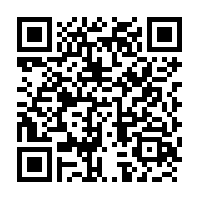 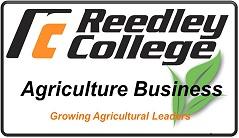 in Agriculture	Reedley College    Fall 2016Section:	59042			Lecture:	MW	2:00 – 2:50	AGR 1Lab: 	Three hours per week 	Online Hybrid Class		Contact InformationInstructor: Sam Rodriguez	Office: 	AGR 12Phone:  638-0300 ext. 3481	Office Hours:	M-W-F	9:00 am – 10:00am   E-mail: samuel.rodriguez@reedleycollege.edu	Also by arrangement Course Description	Course Specifics:		3 Units	2 lecture and 3 lab hours per weekBasic Skills Advisories:		Eligibility for Eng 125, Eng 126 and MATH 101Computer application basics that relate to the management of agricultural enterprises.  Emphasis will be placed on the use of the following:  disk operating systems, word processing, spreadsheet, and database management programs.  The use, evaluation, and selection of appropriate computer hardware and software.Text/MaterialsRequired Text: 	Microsoft Office 2010 Illustrated Series, First Course, Introductory, Course Technology, 2010Course ObjectivesDemonstrate proficiency in the use of the three major software packages presented in class.B.	Solve management problems using the software available.  C.	Evaluate the hypothetical purchase of an agricultural business computer system (hardware/software) with justification and prices for each component.Course Learning OutcomesDetermine an appropriate agricultural business need, define the problem, design a solution, and complete a significant software project example using the three major software packages (word processing, spreadsheets, and data base management).Identify and compare various types of specialty software available to the agricultural manager.Utilize telecommunications to access agricultural networks and other networks useful to agricultural applications.Evaluate computer applications as a management tool for agricultural businesses and recommend courses of action to address specific needs or problem areas.Complete specific agricultural projects that demonstrate the ability to identify and solve problems using computers.Evaluate and select computer hardware appropriate to agricultural business applications.Course OutlineAttendanceAttendance is mandatory since the majority of learning occurs in the lecture/laboratory environment.Students are personally responsible for obtaining notes/information missed due to an absence. Notes/information can be obtained from a fellow classmate or by meeting with the instructor during regularly scheduled office hours.Please notify the instructor if you know in advance that you will be absent from class.College policy dictates that an instructor should drop a student with two consecutive weeks of unexcused absences (i.e., class meets two times per week, 4 unexcused absences equals a drop: class meets 1 time per week, 2 unexcused absences equals a drop). At the end of the 9th week of instruction, no withdrawals are permitted and the student must receive a grade.Make-up tests and assignments will only be allowed for emergency situations and pre-excused absences.Class cancelation	Notification of canceled class meeting will be announced through canvas email and the notice will b e posted on the class room door.Methods for Measuring Student Achievement and Determining GradesThe methods for measuring student achievement & determining grades are:WritingTerm or other papers, laboratory reports, and written homeworkProblem-SolvingExams, homework problems, and laboratory reportsSkill DemonstrationsClass performance and performance examsExaminationsMultiple choice, true/false and completionAll assignments are due at the beginning of the class session on the date due. Late assignments can be submitted for grading; however, all late assignments will receive a deduction in the amount of 50% of the overall point value for that specific assignment.Course Grade DeterminationTests will be true/false, multiple choice, short answer, and essay questions.  Written laboratory reports and written homework will be required.  Course emphasis will be placed on developing written, oral, and computer presentations.Tests	50%Labs	30%Homework	10%Quizzes	10%Letter grades will be calculated by using the following standard percentage point evaluation:A = 90-100%B = 80-89%C = 70-79%D = 60-69%F = under 60%Policy on Cheating & PlagiarismIn keeping with the philosophy that students are entitled to the best education available, and in compliance with Board Policy 5410, each student is expected to exert an entirely honest effort toward attaining an education.  Violations of this policy will result in disqualification for the course.Accommodations for Students with DisabilitiesIf you have a verified need for an academic accommodation or materials in alternate media (i.e., Braille, large print, electronic text, etc.) per the Americans with Disabilities Act (ADA) or Section 504 of the Rehabilitation Act, please contact me as soon as possible.Behavioral StandardsIt is a common courtesy to turn off all electronic devices (i.e., cell phones, mp3 players, etc…) when in a group setting. Please exercise this courtesy!Students are expected to conduct themselves in a mature and responsible manner that respects the rights of all other individuals.Important DatesLast Day to Register for a Full-Term Class	September 2Labor Day Holiday	September 5Last Day to Drop a Class (letter grades assigned after this date)	October 14Veterans Day Observed	November 11Thanksgiving Holiday Observed	November 24 - 25Finals Week	December 12 - 16Final Exam	Wednesday, December  12th, 2:00 – 3:50 pmWeekTopicMaterial1Introduction to CourseSyllabusGetting Started with Windows XP
Working with Programs, Files and FoldersWindows
Units A-BLab Session2Getting Started with Word 2003Word Unit AEditing and Proofing DocumentsLab Session3Word 2003Word Unit BEditing and Proofing DocumentsLab Session4Formatting a DocumentWord Unit CWorking with TablesLab Session5Word – ContinuedWord Unit DWord – Misc.Lab Session6Word – Misc.Exam ReviewWord ExamWord Exam7Getting Started with Excel Excel Excel Unit ALab Session8Building and Editing WorksheetsFormatting a WorksheetExcel Unit BLab Session9Borders, Shading, ImagesWorking with TablesExcel Unit CLab Session10Working with ChartsWorking with ChartsExcel Unit DLab Session11Formulas, Calculations and FunctionsFormulas, Calculations and FunctionsExcel Unit ELab Session12Formulas, Calculations and FunctionsReviewExcel ExamExcel Exam13Getting Started with Access Using Tables and QueriesLab Session14Using FormsUsing Form Letters – Word IntegrationLab Session15Form LettersExam ReviewAccess ExamAccess Exam16Getting Started with PowerPoint PowerPoint Unit ACreating a PresentationModifying a Presentation17Enhancing a PresentationPowerPoint Unit BFinal ReviewLab Session18Final ExamFinal Exam